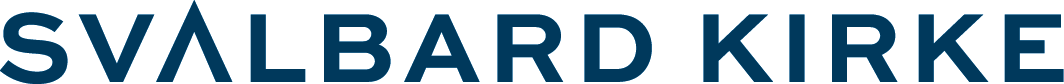 
Årsmøte søndag 13.mars 2022Saksliste1. Valg av ordstyrer2. Godkjenning av innkalling og saksliste3. Valg av referent og 2 personer til å underskrive referatet4. Årsrapport 2021, Svalbard kirkeråd/Peisestua
    Forslag til vedtak
    Svalbard kirkeråds årsrapport for 2021 godkjennes5. Årsregnskap 2021, Peisestua
    Forslag til vedtak
    Årsregnskap for Svalbard kirkes peisestue godkjennes

6. Årsrapport 2021, Svalbard kirke
    Forslag til vedtak
    Svalbard kirkes årsrapport for 2021 tas til etterretning    Etter avsluttet årsmøte
    Debatt/diskusjon – hva har de to siste årene lært oss, hva tar vi med oss videre?Longyearbyen 9.februar 2022

Trond Strugstad, leder Svalbard kirkeråd